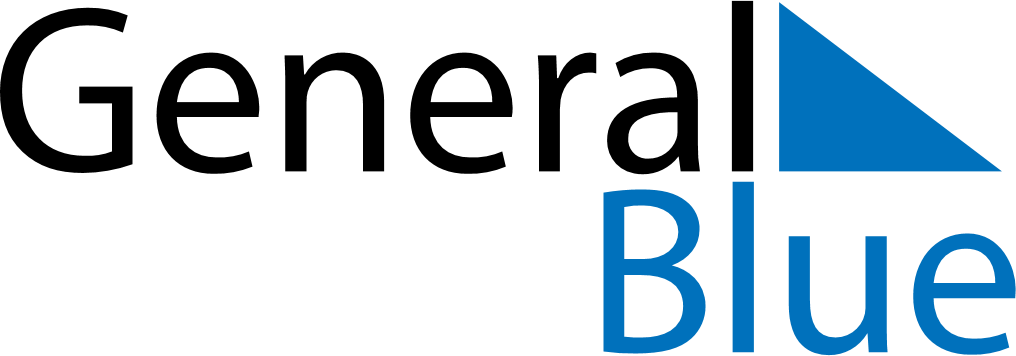 July 2018July 2018July 2018July 2018JapanJapanJapanSundayMondayTuesdayWednesdayThursdayFridayFridaySaturday12345667891011121313141516171819202021Marine Day2223242526272728293031